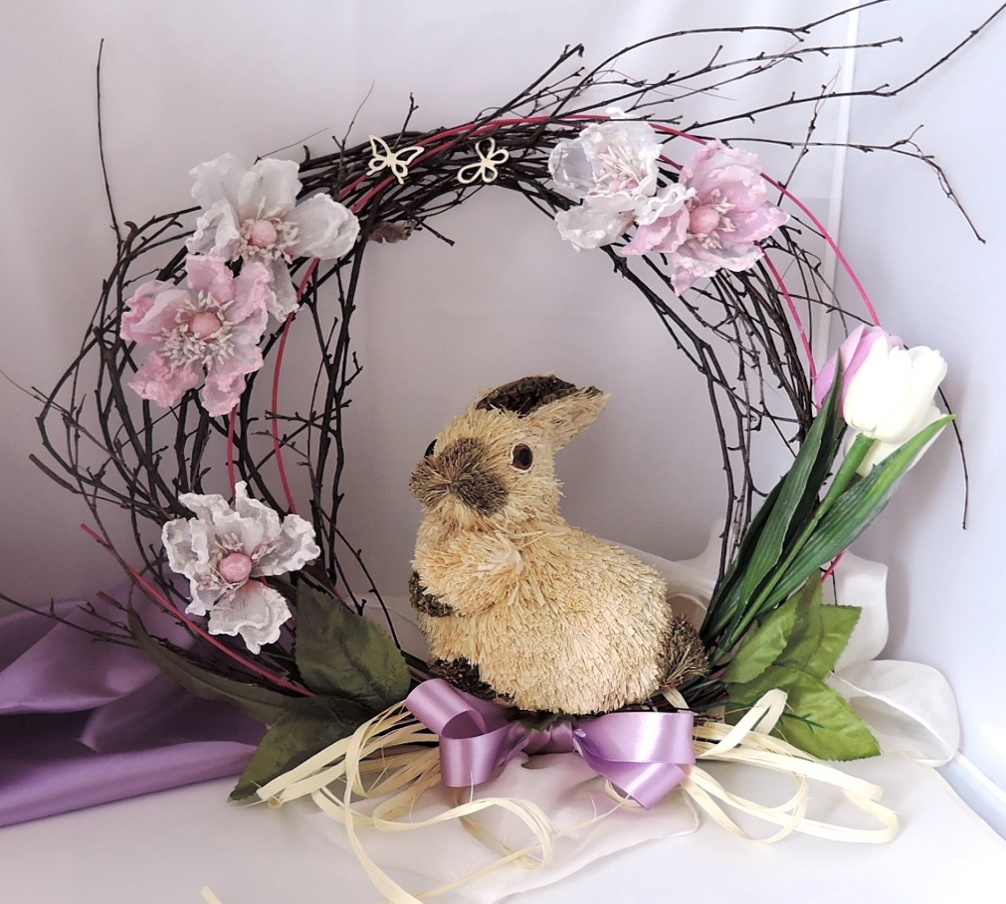 POZVÁNKAna výrobu jarní a velikonoční dekorace,která se uskutečnív sobotu 17.3.2018 v 15,00 hodinv kulturním doměS sebou  si přineste věnečky (korpusy), nůžky, květináčky, krušpánek …..Vstupné dobrovolné